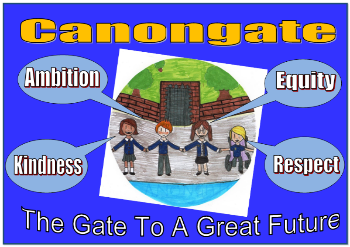 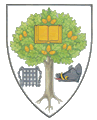 Canongate Primary School – P4 Learning Letter  Term 3 2023/24Dear Parent/Carer																		As part of our home/school partnership, we are aware that parents would like to know what their child(ren) are learning in school.  Please use our Learning Letter to discuss your child’s learning with them.Please find an overview below of the areas they will be exploring this term.  These are the overarching ‘Learning Intentions’ for the whole class for the term.  Individual children’s targets may differ slightly based on need.  Please don’t hesitate to contact the school if you have any queries or if there is something you feel you could support us with.Mrs Fiona Dearle   P4Important Class InformationReadingWe will develop our reading comprehension skills.Some learners will use Clicker to support their literacy learning.We will improve our ability to read aloud with fluency, confidence and experiment with pace and tone.Some learners will learn to respond to different types of questions & create questions of their own.We will continue to use “reading keys” to learn about a range of reading skills.WritingWe will make sure our writing makes sense by careful use of punctuation & reading it as we write.We will make use of drafting & sign our writing to show that we are trying very hard to improve.We will use quality improvement approaches to set targets and measure our writing improvementWe will write short stories with clear structure & interesting characters.Some learners will use conjunctions, figurative language & adverbial phrases to build more complex and varied sentences.We will combine words, images & other features to make our writing attractive & interesting to the reader.We will try hard to form our letters correctly & join letters.Listening & TalkingWe will focus on reciting our Scots poems – The Sair Finger, Mrs Nae Offence & Dinnae Mak Me LaughWe will explore pace, gesture, emphasis & expression. We will try hard to project our voices to be heard.Maths Most learners will focus on making links between 3&6 and 4&8 times tables.We will review our understanding of division to help us find fractions of amounts.Some learners will explore how decimal fractions are constructed.Some learners will show equivalent forms of fractions, decimal fractions & percentages.Some learners will calculate percentages & be able to identify factors of numbersWe will use a variety of coin & note combinations to pay for items & give change within £10. Some learners will explore addition & subtraction strategies using flexible partitioning, regrouping & exchange.Science with Mrs HogbenWe are developing our knowledge of the world of work by learning about engineers & engineering.We will build up our problem-solving, creativity & persuasive writing skills by taking part in a STEM school competition. “If you were an engineer, what would you do?” Health & Wellbeing incl.P.E & Planning for Choices & ChangeHealth & WellbeingWe will explore how to take responsibility for our personal hygiene. Assemblies: We continue to explore what being resilient means and remember that it does not mean we have to solve problems by ourselves. In class we will explore how mental wellbeing can be improved by using these personal coping skills & developing positive relationships.Some children will take part in Lego Club & Kitbag sessions.PEWe will learn a range of Scottish country dances. We will practise & perform steps, formations & perform short dances. We will create our own short dance sequences inspired by a range of stimuli.We will take part in a block of swimming lessons.We will practise our tennis skills.We will understand that physical activity is one of the 5 Ways to Wellbeing and its importance for my physical & mental health. Expressive ArtsMusic Not this termArtWe will create and present work that shows our developing skills in using the 7 visual elements of art – line, colour, shape, tone, form, space & texture. DramaWe will play a range of drama games & learn about a range of drama techniques including hot seating, freeze frames, mime & still images.Religious & Moral Education (RME)We will continue to develop our respect for others & our understanding of their beliefs & values.We will continue to develop our awareness that some people have beliefs & values which are independent of religion.I can describe the key features & values of Christianity which are expressed in stories including Easter.We will take part in a series of Philosophy for Children sessions exploring trust, equality, fairness, right & wrong.Digital Literacy/TechnologyWe will plan & create a short animation building on our flipbook activities of first term.Social Studies Past – History We will explore what is meant by primary & secondary sources & how these can be used to learn about the past. We will begin to understand that not all sources can be fully trusted.We will continue our learning about Medieval St Andrews started in P3.We will continue our learning about the past by investigating RRS Discovery & Captain Scott. We will develop an awareness of the ways we remember & preserve Scotland’s history.FrenchWe are learning the key vocabulary for common foods, hobbies & sports & can use them in short conversations.Outdoor EducationWe will continue to learn different knots & to explore trust activities. Daily RequirementsWarm & waterproof jacket for outdoor play and learning experiences.A change of shoes e.g. bring indoor shoes for in class when weather is wet & playground muddy.Large, full water bottle(s) refreshed daily at home please. Water bottles can be refilled in school.P.E. DaysMonday afternoon – sports joggers/leggings/shorts, school polo shirt & school sweatshirt. Bring appropriate PE footwear. P.E. Kit RequirementsIndoor: dark shorts/joggers/leggings, polo shirt & clean trainers.Outdoor: long dark joggers/leggings/school polo shirt/school sweatshirt, outdoor trainers. Outdoor Education DayI will send a Seesaw message the night before if we are going to the forest. Usually Fridays: Please wear dark joggers/leggings & school polo shirt/school sweatshirt. Bring back with different tops/hoodies/waterproofs. Gloves!  Please bring WELLIES or old trainers on Fridays.Homework ScheduleHomework folders and entire contents should live in children’s bags at all times except when being used. They are required EVERY DAY in school for various tasks e.g. spelling work/entering spelling/reading/entering homework slips/transfer of important letters.Positive BehaviourFocus on positive behaviour choices and use of class charter. Extra play can be earned. House points awarded. Nurturing approaches used by adults. Adults in Our ClassPSAs – Mrs Fowler, Mrs Dracup, Mrs BurnsNon – Class Contact Teacher (NCCT) – Mrs HogbenTrainee Teacher – Miss Smith until 9/2/24Visits & Visitors & How You Could Help UsIf you have expertise in any area that you think would contribute to our learning, please get in touch!